Press Release:Adult Citizens Police Academy 2020Contact Person: Jacqueline Marrero717.849.2216The Adult Citizen Police Academy is an outreach program sponsored by the York City Police Department. This program meets twice a week for four weeks. It’s designed to give participants an inside look at police operations and how the department interacts with the community. The sessions will cover a variety of topics that pertain to law enforcement and the variety of duties that entails.The Academy is scheduled to start Tuesday, March 17th, 2020, and will continue through Thursday, April 9th, 2020. Classes are held on Tuesdays and Thursdays evenings, 6 - 8:30pm.  A total of 8 sessions.  Space is limited to forty applicants so please register early.  All interested are encouraged to apply.Application link: https://www.yorkcity.org/city-services/departments/police-department/citizens-police-academy-form/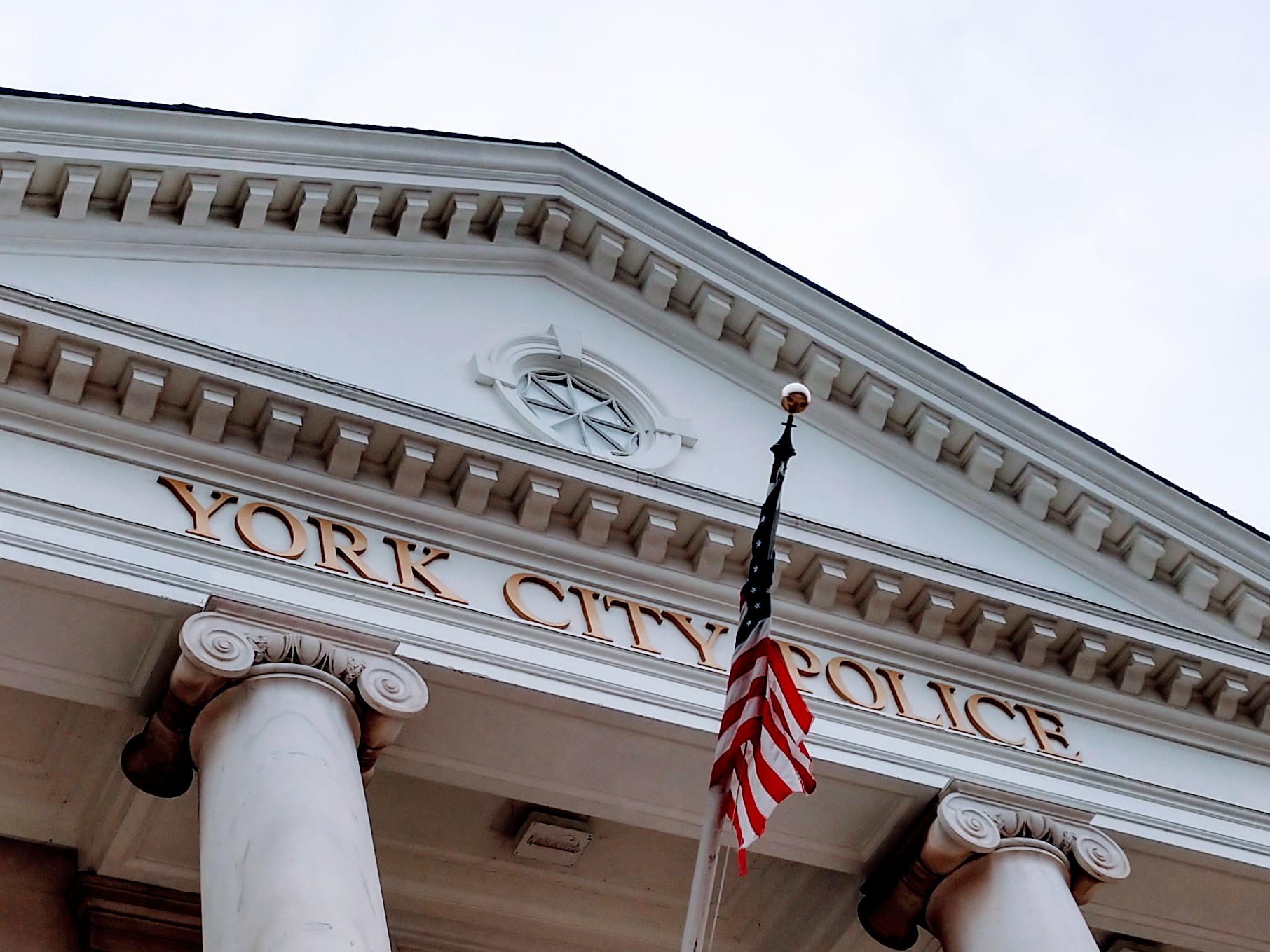 *Quarter Master/Evidence*Patrol *Firearms Training Simulator (FATS)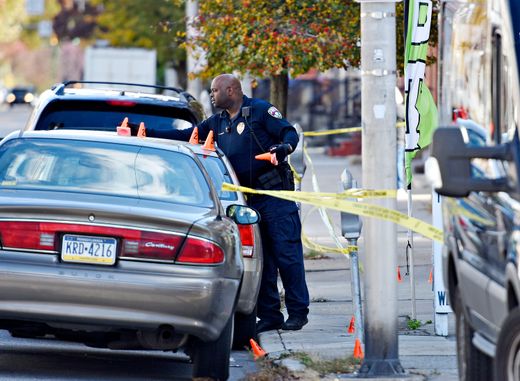 *The Narcotics Unit*Central Booking 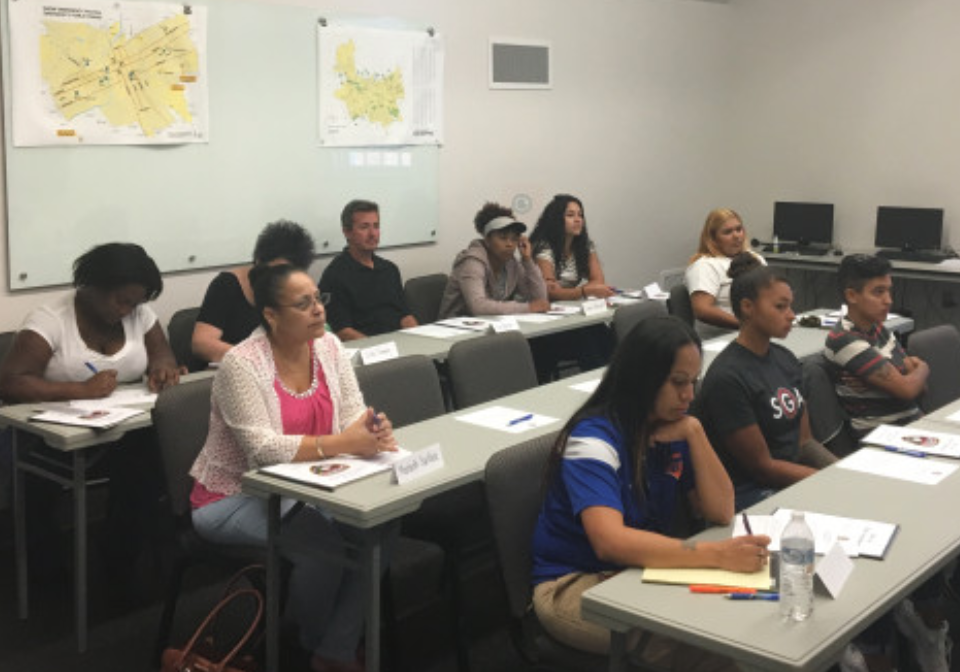 *Police Dept. Station *QRT/NRT				*Detective Bureau							*Animal Control Officer 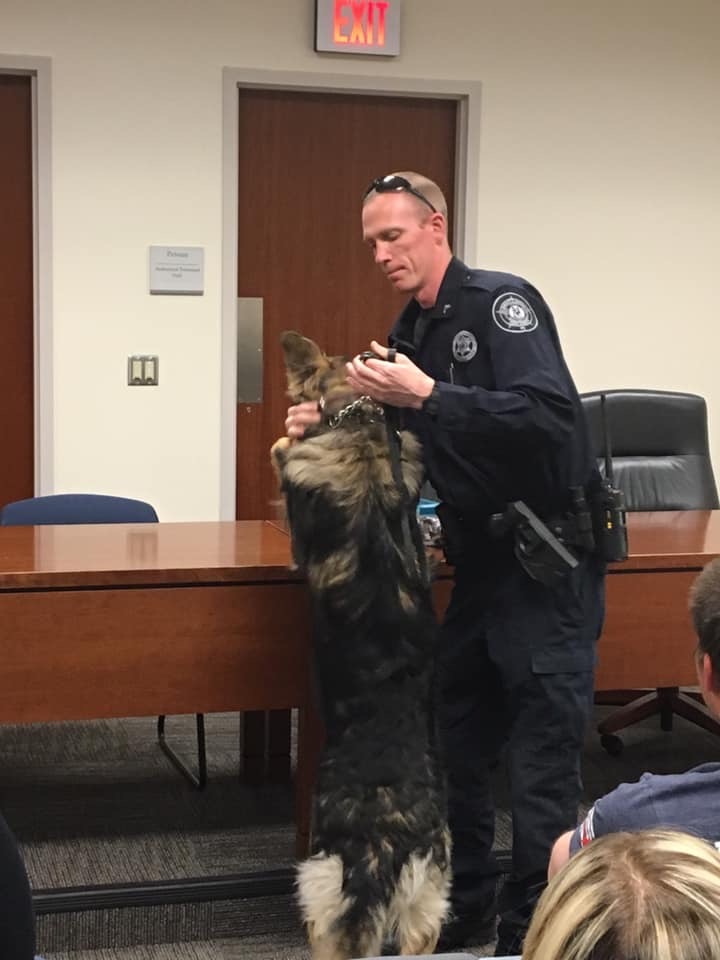 *York County Sheriffs Dept. K-9 Unit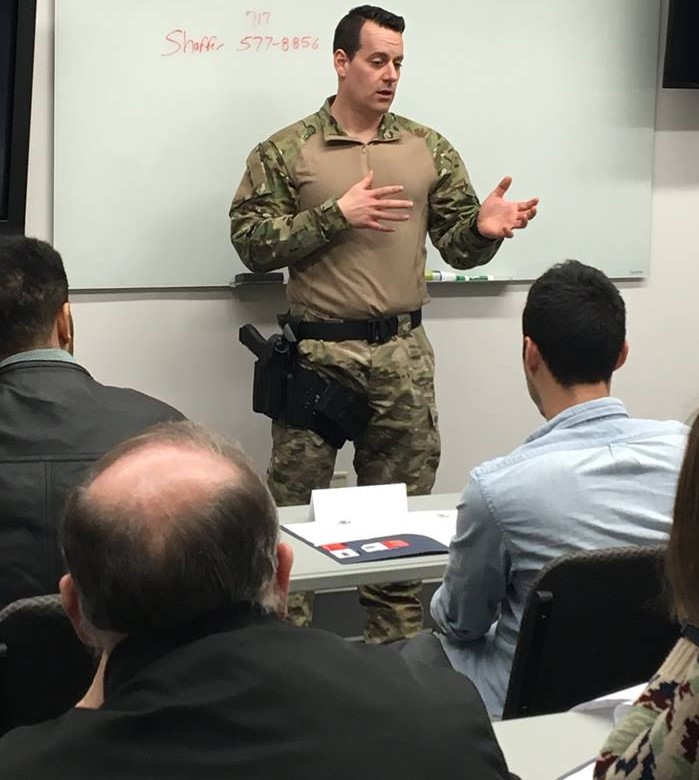 *911 Center Tour	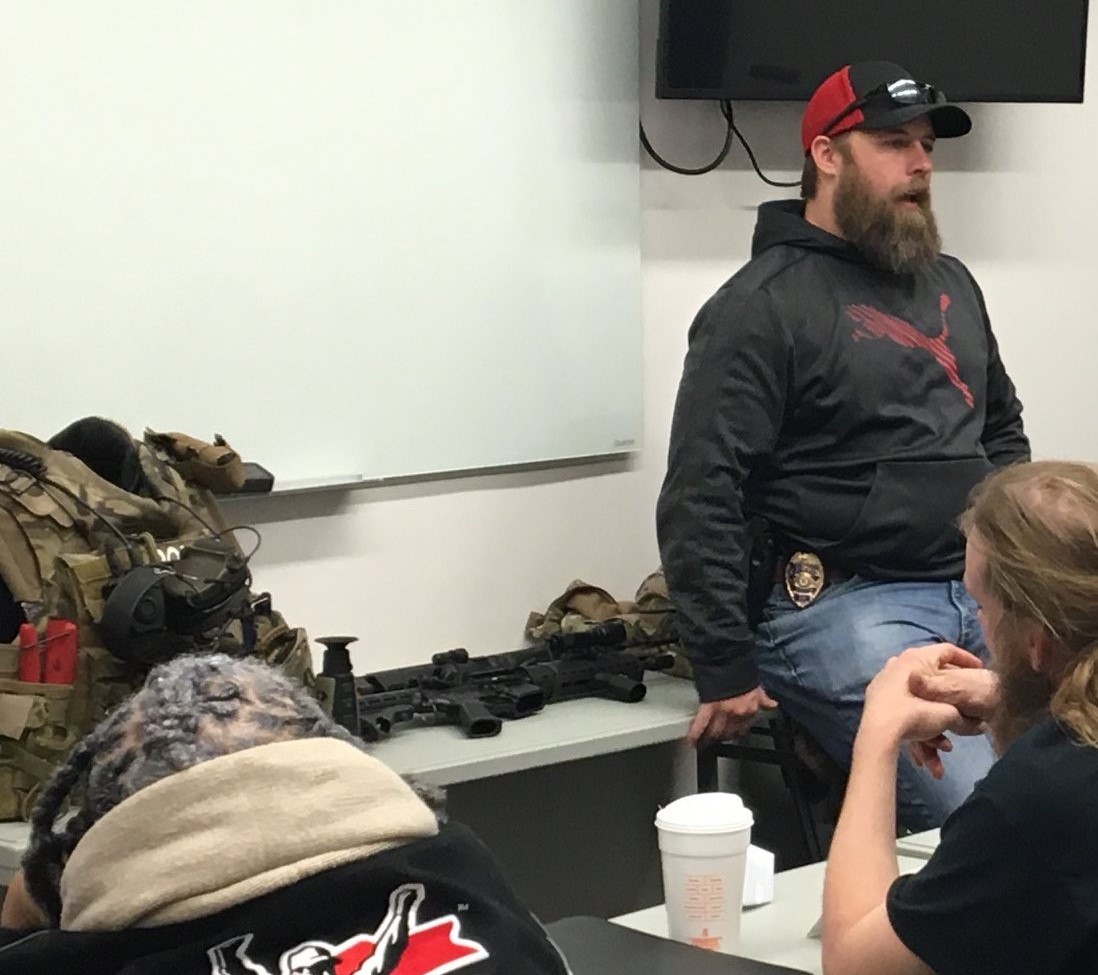 *District Attorney’s Office*Public Defenders OfficeMust register by Friday, March 6th, 2020.CITIZEN POLICE ACADEMY APPLICATION FORM (For citizens residing or working in the City of York)Name (First, middle, last) ___________________________________________________Address: _________________________________________________________________City ________________________ State ______________ Zip Code __________________Home phone _________________ Work or Cell# _________________________________Email Address_____________________________________________________________Driver’s License # _____________ State: _______ Occupation: ______________________Birth Date: ________________ Height______ Eye Color________ Hair Color___________Employer: _________________________________________________________________Work Address ______________________________________________________________Supervisor’s Phone # ________________________________________________________Have you ever been arrested? _____ Yes _____ No    *If yes, please explain including when and where the incident occurred:What past personal experience have you had involving a law enforcement officer?  Positive _________ Negative___________Please briefly explain:Why are you interested in attending the Citizen Police Academy?  Briefly explain:What do you expect to gain from this program?Emergency Contact: ________________________________ Relationship: _______________Address: _____________________________________ Phone: ________________________By signing below, I hereby certify that the information above is true, and further, that the Police Department is duly authorized to make any investigation of my personal history deemed necessary for consideration for me to attend the Citizen Police Academy.Signature: ______________________________ 		Date: _________________________Please return to Jacqueline Marrero                Community Services Division                50 W. King St.                            York Pa 17401A background clearance check must be completed by York City Police Department.